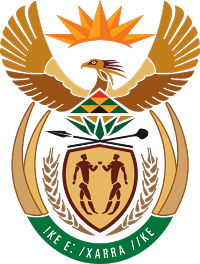 MINISTRY COOPERATIVE GOVERNANCE AND TRADITIONAL AFFAIRSREPUBLIC OF SOUTH AFRICANATIONAL ASSEMBLYQUESTION FOR WRITTEN REPLYQUESTION NUMBER 11091109.	Ms S A Buthelezi (IFP) to ask the Minister of Cooperative Governance and Traditional Affairs:With regard to the allocation of R630 million in backpay that iZinduna in KwaZulu-Natal would be paid in the financial year which starts in April, what are the relevant details of an overview of the resources that her department will be availing to assist iZinduna with financial management? NW1224EREPLY:	As the appointment and recognition of headmen/women is a provincial competence, we engaged with the Kwa-Zulu Natal CoGTA regarding the Honourable Member’s question. The provincial department has advised as follows: In anticipation of receipt of funding to pay iZinduna, the KwaZulu-Natal Executive Council resolved to conduct roadshows to eleven Districts to disseminate the information and to communicate the government decision to allocate R631 million for the back pay of iZinduna. The roadshows are led by Members of the Executive Council (MEC) and the central communication for these engagements is on the background and the plan in place (payment plan for current and terminated iZinduna) to pay the money to the qualifying iZinduna. An integral part of these sessions consists of financial counselling which incorporates elements of financial planning and management, investing in education, property and business to assist the beneficiaries to better manage the anticipated back pay monies. iZinduna have also been made aware of the significance of confidentiality in handling these anticipated funds. End.